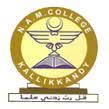 DEPARTMENT OF COMPUTER SCIENCEN .A. M. COLLEGE KALLIKKANDYDEPARTMENT OF COMPUTER SCIENCEN .A. M. COLLEGE KALLIKKANDYDEPARTMENT OF COMPUTER SCIENCEN .A. M. COLLEGE KALLIKKANDYDEPARTMENT OF COMPUTER SCIENCEN .A. M. COLLEGE KALLIKKANDYRESULT STATISTICS RESULT STATISTICS RESULT STATISTICS RESULT STATISTICS UG Course (B.Sc. Computer Science)UG Course (B.Sc. Computer Science)UG Course (B.Sc. Computer Science)UG Course (B.Sc. Computer Science)YEARNO. OF STUDENTS APPLIEDNO. OF STUDENTS PASSED PASS %2018-1928            1657